FACULTY RESOURCESACADEMIC SUPPORT SERVICESStudent Learning Assistance Center (SLAC) - https://www.txstate.edu/slac/University Writing Center - https://www.writingcenter.txstate.edu/ Math CATS - https://www.math.txstate.edu/resources-student/mathcats.htmlCollaborative Learning Center - https://hlsamp.cose.txstate.edu/clc/clc-home.htmlAcademic Advising - https://advising.txstate.edu/ Brilliant Bobcats College Success Series - https://www.studentsuccess.txstate.edu/programs/brilliantbobcats.html PREVENTION/INTERVENTIONPAWS Alert - https://www.studentsuccess.txstate.edu/PAWSalert/faculty-staff-info.htmlStudent Emergency Services - https://www.dos.txstate.edu/services/emergency.html   Student Behavioral Assessment Team - https://sbat.dos.txstate.edu/ University Police Department - https://www.police.txstate.edu/ Disruptive Behavior Policy – Faculty Handbook (Pg. 69) - https://user-5rkm50p.cld.bz/Texas-State-University-Faculty-Handbook-2019-2020/68/ Supporting Students Facing Mental Health Concerns (Office of the Provost Office) - https://www.provost.txstate.edu/resources0/Supporting-Students-Facing-Mental-Health-Concerns-.html MENTAL HEALTH & WELLNESSCounseling CenterCrisis Information - https://www.counseling.txstate.edu/crisis0.html At Risk Training - https://www.counseling.txstate.edu/Self-Help---Resources/At-Risk-Training.htmlTherapy Assistance Online (TAO) - https://www.counseling.txstate.edu/Self-Help---Resources/TAO---Therapy-Assistance-Online-0.html Minds Matter - https://mindsmatter.vpsa.txstate.edu/faculty-staff.html#C CLAS Counseling ClinicSan Marcos Campus: https://www.txstate.edu/clas/Professional-Counseling/counseling-services/Assessment-and-Counseling-Clinic-SM.html  Round Rock Campus: https://www.txstate.edu/clas/Professional-Counseling/counseling-services/RRC-Counseling-Practicum-Clinic.html    Hill Country Mental Health and Developmental Disabilities Center - https://www.hillcountry.org/ Student Health Center - https://www.healthcenter.txstate.edu/ Campus Recreation - https://www.campusrecreation.txstate.edu/ FOOD INSECURITYBobcat Bounty (TXST Food pantry) - https://bobcatbounty.txstate.edu/ Hays County Food Band - https://haysfoodbank.org/home.aspx Central Texas Food Bank (Austin) - https://www.centraltexasfoodbank.org/ New Braunfels Food Bank - https://nbfoodbank.org/ LEGALAttorney for Students - https://attorney.dos.txstate.edu/ Equity & Inclusion (Title IX) - https://www.txstate.edu/oei/title-IX.html 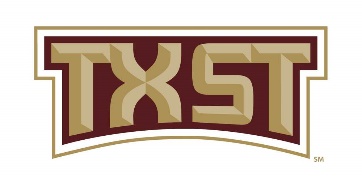 